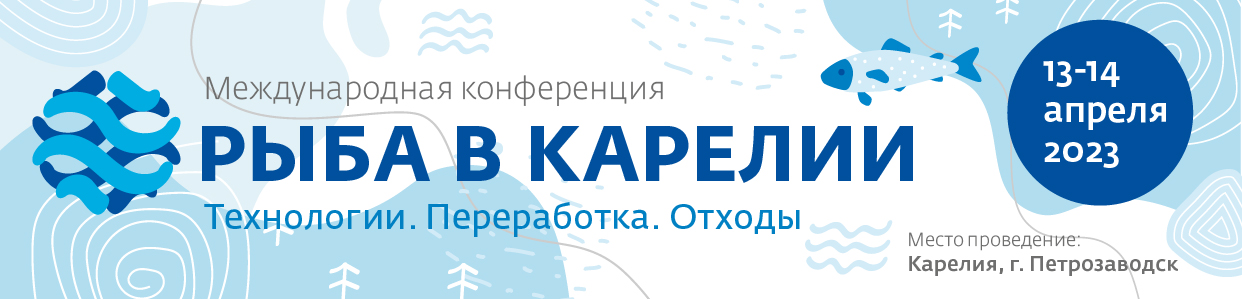 Исх. 1199 от 13.03.2023.                                           Исполнительному директору Российского союза предприятий холодильной промышленности(РОССОЮЗХОЛОДПРОМ)Агафонкиной Марии ВладимировнеУважаемая Мария Владимировна! 13–14 апреля 2023 года в г. Петрозаводск состоится I Конференция «Рыба в Карелии. ТЕХНОЛОГИИ. ПЕРЕРАБОТКА. ОТХОДЫ», организованная Издательским Домом «СФЕРА», членом комитета ТПП РФ по развитию агропромышленного комплекса.Приглашаем Вас и Ваших коллег принять участие в работе конференции, а также оказать информационную поддержку и содействие по привлечению к участию в этом мероприятии экспертов.В деловой программе:Новое законодательство РФ и современные технологии переработки рыбной продукции и отходов товарной аквакультуры;Вопросы прохождения государственной экологической экспертизы предприятиями аквакультуры;Отходы аквакультуры и рыбопереработки, отходы рыбной отрасли;Техническое оснащение на производстве, оборудование для переработки рыбной продукции;Технология переработки рыбы и отходы рыбной отрасли;Качество и безопасность производимой рыбопродукции с учетом требований современного рынка;Сертификация и маркировка рыбной продукции: порядок оформления декларации соответствия;Этикетки и упаковка для рыбной продукции. Упаковочные решения и автоматизация упаковочных процессов.На мероприятие приглашаются представители органов государственной власти и контролирующие органы отрасли, специалисты рыбоводных хозяйств, предприятий, выпускающих специализированное оборудование, сотрудники отраслевых научных институтов, рыбопереработчики и другие потенциально заинтересованные лица.		I Конференция «Рыба в Карелии. ТЕХНОЛОГИИ. ПЕРЕРАБОТКА. ОТХОДЫ» - возможность не только узнать последние новости отрасли, но и провести переговоры, встретиться с коллегами, расширить круг деловых контактов. Будем рады видеть вас среди участников конференция «Рыба в Карелии. ТЕХНОЛОГИИ. ПЕРЕРАБОТКА. ОТХОДЫ»!Наталья БрагинаPR-менеджерИздательского дома «СФЕРА»Тел.: (812) 2456770 (доб.125)С уважением,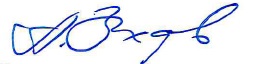 Генеральный директор                                                              /Захаров А.П.